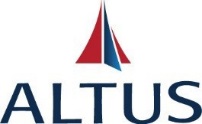 Senior Property AccountantSenior Property AccountantPositions Reporting To:Assistant ControllerMost Recent Revision:9/1/2023The OpportunityThe OpportunityAltus Properties, a growing, privately held commercial real estate investment company, has a need for a Senior Property Accountant. This is an opportunity to join an entrepreneurial company.Altus is one of the largest privately held real estate investment firms in the Midwest. We invest in and manage real estate for individuals and institutions. Our current investment portfolio consists of over 3.4 million square feet of multi-tenant office, industrial and retail properties. Altus’ cycle-tested insight, asset selection process, in-depth underwriting, and operational expertise are designed to meet and exceed our investors' investment objectives. We maintain a broad network of equity and debt relationships throughout the industry, including individual investors, and institutional partners, such as: Aetna, Citigroup, Aegon, Lincoln, PPM America, and Wells Fargo among others. Augmenting our investment team is Altus Properties LLC, a vertically-integrated services firm solely focused on maximizing value for Altus investors with best-in-class consulting, development, asset management, leasing, property management, construction, accounting, and finance resources.Altus offers professional independence, a full complement of resources in support of position responsibilities, competitive compensation, a full complement of benefits, and the opportunity to be a key team member of a growing investment/consulting/development company that embraces a common set of core values. Altus Properties, a growing, privately held commercial real estate investment company, has a need for a Senior Property Accountant. This is an opportunity to join an entrepreneurial company.Altus is one of the largest privately held real estate investment firms in the Midwest. We invest in and manage real estate for individuals and institutions. Our current investment portfolio consists of over 3.4 million square feet of multi-tenant office, industrial and retail properties. Altus’ cycle-tested insight, asset selection process, in-depth underwriting, and operational expertise are designed to meet and exceed our investors' investment objectives. We maintain a broad network of equity and debt relationships throughout the industry, including individual investors, and institutional partners, such as: Aetna, Citigroup, Aegon, Lincoln, PPM America, and Wells Fargo among others. Augmenting our investment team is Altus Properties LLC, a vertically-integrated services firm solely focused on maximizing value for Altus investors with best-in-class consulting, development, asset management, leasing, property management, construction, accounting, and finance resources.Altus offers professional independence, a full complement of resources in support of position responsibilities, competitive compensation, a full complement of benefits, and the opportunity to be a key team member of a growing investment/consulting/development company that embraces a common set of core values. Position AccountabilitiesPosition AccountabilitiesMonthly financial statement preparation and reporting, including variance analysisReconciliation of general ledger accountsAccounts payable and accounts receivable review, understanding, trouble shooting, invoice approvalJournal entry preparationAnnual budgeting processAnnual tenant reconciliation billingsDebt compliance and reportingMonthly construction draws for development projectsBank reconciliationsWork with outside CPA firms and auditorsDirect Interaction with upper management, tenants, lenders, and investors, including investor statement calculationsOther projects as assignedMonthly financial statement preparation and reporting, including variance analysisReconciliation of general ledger accountsAccounts payable and accounts receivable review, understanding, trouble shooting, invoice approvalJournal entry preparationAnnual budgeting processAnnual tenant reconciliation billingsDebt compliance and reportingMonthly construction draws for development projectsBank reconciliationsWork with outside CPA firms and auditorsDirect Interaction with upper management, tenants, lenders, and investors, including investor statement calculationsOther projects as assignedWork EnvironmentWork EnvironmentWork EnvironmentWork EnvironmentTypical Work Hours:Full-timeLocation:Clayton, MOCompensation:Competitive salary commensurate with experienceFull Complement of Benefits including health insurance, flexible spending account and 401kHybrid home/office work scheduleTravel Frequency:As Needed (<10%)Position SpecificationsPosition SpecificationsPosition SpecificationsEducation / Experience:4 year degree in Accounting requiredEducation / Experience:3+ years in progressive and comparable positionsEducation / Experience:GAAP accounting experienceRequirements:Requirements:Strong spreadsheet skillsAbility to meet deadlinesGood analytical and problem-solving skillsExperience in Real Estate and Yardi Accounting Software is a plusStrong spreadsheet skillsAbility to meet deadlinesGood analytical and problem-solving skillsExperience in Real Estate and Yardi Accounting Software is a plus